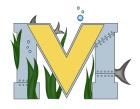 			PROJECT #1 PROPOSALName(s):  Devon Sullivan & Timmy McKibbonTechnology: Vinyl CuttingPart A:  Project Ideas & Objectives -Sticker Kit for an ATV-*Make a few T-Shirts-Finish Tetris Pattern on the side of the Arcade Machine-Make stickers for our selves-Make School Signs and Logos-Making products by request-Stickers for trebuchet Part B:  Electronic Resourceshttps://www.youtube.com/watch?v=gb6qjTVxD6s http://mvhs.nbed.nb.ca/mvhs-make/gallery/vinyl-cutting-0 http://mvhs.nbed.nb.ca/mvhs-make/gallery/grad-bannermulch-signs http://www.silhouettedesignstore.com/ https://www.signwarehouse.com/blog/basic-guide-vinyl-cutters/m http://maxcnash.com/best-vinyl-cutting-machine/ http://maxcnash.com/silhouette-cameo-3-review/ Part C:  Materials, Design-Vinyl/Heated Vinyl-PC-Vinyl Cutter